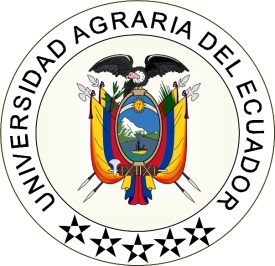 UNIVERSIDAD AGRARIA DEL ECUADORFACULTAD DE CIENCIAS AGRARIASGuayaquil, XX de MES del XXXXIng. Nombre y apellidos, DECANO El infrascrito, Docente de la Facultad de Ciencias Agrarias de la Universidad Agraria del Ecuador, CERTIFICA: Que el tema de Anteproyecto de Tesis Titulado: “-----------------------------------------------------------------------------------------------------------------------------------------------------------------------------------------------------------------------------------------------------------------------------------------------------------------------------------------------------------------------------------------------------------------------------------------------------”, del Sr. Estudiante: APELLIDOS Y NOMBRE DEL ESTUDIANTE, ha sido debidamente revisada por el suscrito.Atentamente, Ing. APELLIDOS Y NOMBRESDOCENTEDEPARTAMENTO ACADÉMICO:………………………………………………………ORIENTACIÓN:……………………………………………………………………………